Education1990 – 1991 	DEA (Equivalent to a Master’s degree) in English Literature, 
Université de la Sorbonne Nouvelle, Paris1989-1990 	BA in English literature (Minor in Italian)
Université de la Sorbonne Nouvelle, Paris BA in History 
Diploma equivalence from Ecole Normale Supérieure de Fontenay1987-1989		Khâgne and hypokhâgne, Lycée Fénelon, Paris	                          		1986			Baccalauréat with honours	Job Experience   Translator, transcreator English – French - English2000 – 2015		Walter Foster Publishing publisher, Southern California			Architectural Digest magazine			Language agency, Paris			Masterword Services, Inc., Branded Translations, Translatemedia, Affordable Translations, agencies, USA			Arcet Notation Corporate rating agency (Paris, France)			Shepell – FGI Global relocation support organization (Canada)1994 – 1999		Phaidon Art books, English to French, Paris, Fairchild Inc., (Paris editions) 
Translation coordinator, Cosmetique News magazine Translator, editor PSN News (trend forecasting newsletter)Interpreter2014	California State Board of Cosmetology 
Interpreter for exam candidates	Masterword Services, Inc
Evaluations of interpreters for the agencyBefore 2014	Ceintures Noires communication agency, Paris
Simultaneous interpreter English—French	Language agency, Paris
Consecutive interpreter, English—French—English	Copywriter2008 - 2014	Architectural Digest magazine1998 – 2004	Keep in Touch (Bilingual Magazine) copywriter, editor (French, English)	“The Secret Universe of Names” by Roy Feinson contributing writer 1996 – 2000 	Hachette Filipacchi Media  copywriter, editor (French) 
“Télé 7 Jours,” “Quo”, Disney publications (“Picsou Magazine”, 
“Mickey Mystères”), “Il”("Elle”, the men’s edition).1996 – 2000 	Editions de la Voûte (publisher, Paris) copywriter, editor (French)Miscellaneous2014	FdM-ADFE (Democratic association for French Nationals living abroad) 
in Los Angeles, Secretary2013	French polling station (Santa Ana, CA) President
Opening and closing of the polling station, assessor recruitment, vote count coordination2003	Writer’s Digest magazine (USA) Honorable mention, 2003 Short Story Contest http://www.writersdigest.com/contests/writing_genre03.asp1994	SB Formation Business School (Dijon)
English teacher for business students1992	Exposición Universal de Sevilla, Spain
Trilingual hostess at the French Pavilion	Fields of expertiseMedical & pharmaceutical industry, marketing & advertising, fashion, cosmetics, arts, literature, gastronomy and culinary arts, entertainment industryMaterialsBook forewords, feature articles, press releases, press ads, headlines, Web content, presentations, advertising campaigns, product labels, brochures, taglines, T-shirt design.ClientsMedia	Architectural Digest, Vogue, Glamour, American Express travel magazine, Men's Health, EurosportBrands	 Bottega Veneta, Calvin Klein, Lancôme, Loréal, Zagat, Alcatel, KoboCompanies Goldman&Sachs, Caisse d’Epargne, Banque Suez, BNPP Paribas, 
Euro RSCGReferencesDDC COM			denisd@gmail.comLanguage	Mary Deschamps
Netlanguage@orange.frBranded Translations	Anna Martirosian
Tel: 1(702) 988 6501 ext. 801
anna@brandedtranslations.comMasterword Services, Inc 	azinchenko@masterword.com
Tel: 281-589-0810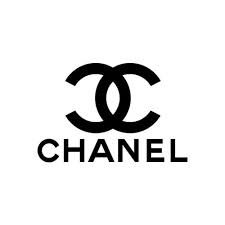 Sophie Anne Calcat RaimondoSophie Anne Calcat RaimondoSophie Anne Calcat RaimondoSeptember 27, 1967September 27, 1967September 27, 1967Sophraimondo@msn.comTel: 1 949 294 416814691 Tustin CA 92780 USATranslator, interpreter, bilingual copywriter Sophraimondo@msn.comTel: 1 949 294 416814691 Tustin CA 92780 USATranslator, interpreter, bilingual copywriter Sophraimondo@msn.comTel: 1 949 294 416814691 Tustin CA 92780 USATranslator, interpreter, bilingual copywriter 